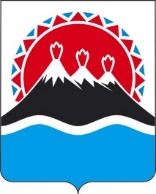 П О С Т А Н О В Л Е Н И ЕГУБЕРНАТОРА КАМЧАТСКОГО КРАЯ                  г. Петропавловск-КамчатскийПОСТАНОВЛЯЮ:1.  Внести в приложение 2 к постановлению Губернатора Камчатского края от 12.02.2021 № 19 «Об общественных советах в Камчатском крае» следующие изменения:1) часть 14 изложить в следующей редакции:«14. Общественный экспертный совет по социальной политике и вопросам демографии.»;2) часть 19 изложить в следующей редакции:«19. Общественный экспертный совет по развитию северного оленеводства.».2.  Настоящее постановление вступает в силу после дня его официального опубликования.     [Дата регистрации]№[Номер документа]О внесении изменений в приложение 2 к постановлению Губернатора Камчатского края от 12.02.2021 № 19 «Об общественных советах в Камчатском крае»Губернатор Камчатского края[горизонтальный штамп подписи 1]      В.В. Солодов